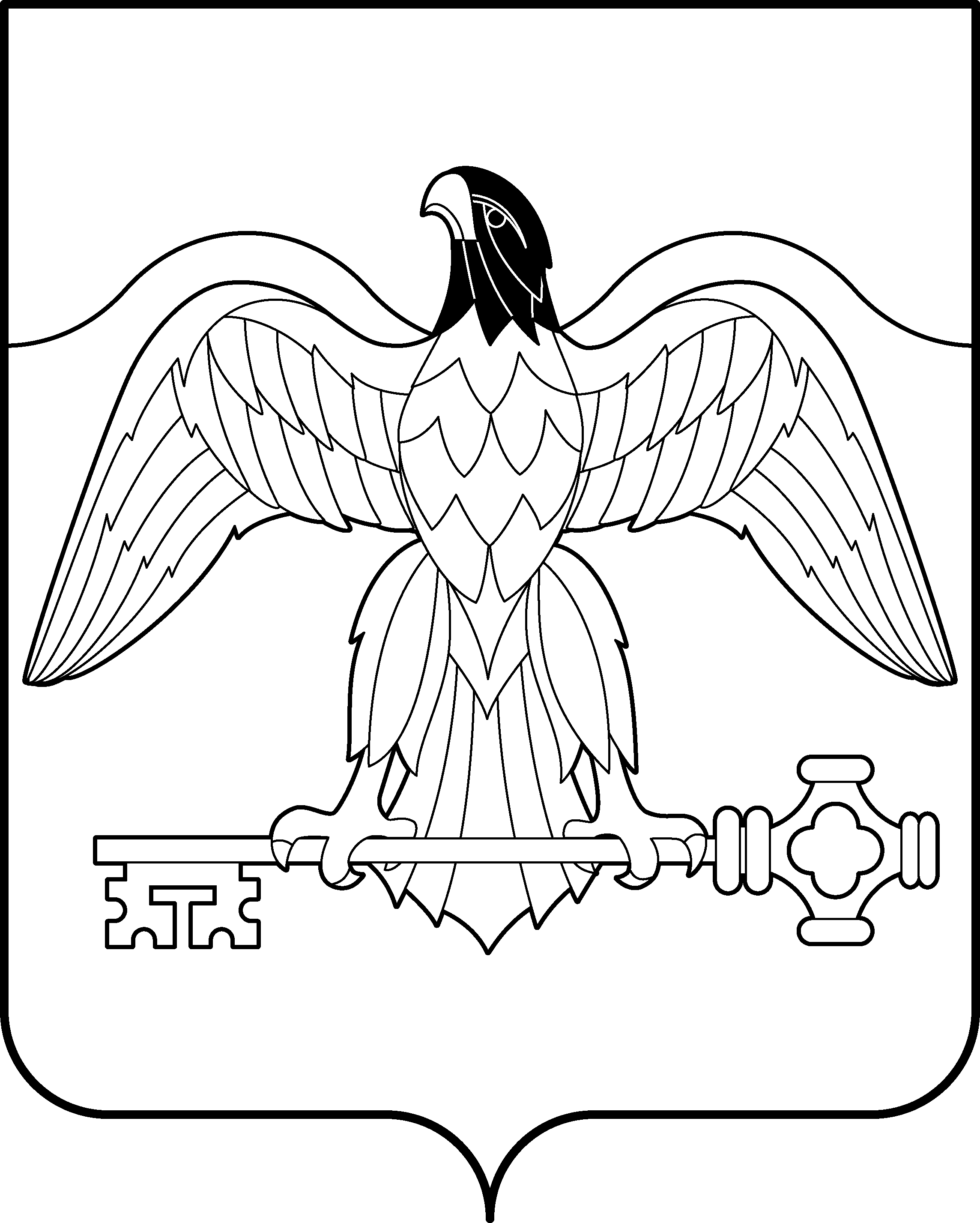 АДМИНИСТРАЦИЯ КАРАБАШСКОГО ГОРОДСКОГО ОКРУГА
ЧЕЛЯБИНСКОЙ ОБЛАСТИПОСТАНОВЛЕНИЕот_____________ №_____________                   г. КарабашОб утверждении муниципа-льной Программы «Обеспе-чение деятельности муници-пального казенного учреж-дения «Управление граждан-ской защиты и экологии»Карабашского городскогоокруга Руководствуясь Федеральным законом от 06.10.2003г № 131-ФЗ «Об общих принципах организации местного самоуправления в Российской Федерации», положениями  ст.179 Бюджетного Кодекса Российской Федерации, Уставом Карабашского городского округа,ПОСТАНОВЛЯЮ:       1.Утвердить муниципальную программу «Обеспечение деятельности муниципального казенного учреждения «Управление гражданской защиты и экологии Карабашского городского округа» (приложение).       2.Отделу организационно - контрольной работы администрации Карабашского городского округа (Бачурина Н.А.) разместить настоящее постановление на официальном сайте администрации Карабашского городского округа http: karabash-go.ru  и обнародовать на информационных стендах.       3.Организацию выполнения и  контроль настоящего постановления возложить на заместителя главы Карабашского городского округа О.Н.Кроткову.       4. Настоящее постановление вступает в силу с 01 января 2022 года.Глава Карабашского городского округа                                                                          О.Г.БудановСогласованоИ.о.зам. главы по Ф и Э                         И.В.ЗабнинаУпр. финансов                                         И.В.ЗабнинаУправление экономики                          А.Г. АхатоваОБУ и О                                                   К.С.ТуктамышеваЮр. отдел                                                 Е.Л. СазоноваОтп. 5 экз.1- в дело2- отд. бух.учета3- упр. фин.4- упр.экономики5- МКУ «УГЗ и Э»Исп. Гирина О.В.                                                                                                                                       ПриложениеУтверждено постановлениемадминистрации Карабашскогогородского округаот _______________ № _____Паспортмуниципальной программы Карабашского городского округа«Обеспечение деятельности муниципального казенного учреждения «Управление гражданской защиты и экологии» Карабашского городского округа»I.Содержание проблемы и обоснование необходимости ее решения программными методами     Муниципальное казенное учреждение «Управление гражданской защиты и экологии» Карабашского городского округа (далее Учреждение) в соответствии  с Уставом учреждения является постоянно действующим органом управления муниципального звена Карабашского городского округа Челябинской областной подсистемы единой государственной системы предупреждения и ликвидации чрезвычайных ситуаций (далее – муниципальное звено РСЧС), специально уполномоченным на решение задач в области гражданской обороны, защиты населения и территорий от чрезвычайных ситуаций, обеспечения первичных мер пожарной безопасности и безопасности людей  на водных объектах, а также рабочим органом комиссии по предупреждению и ликвидации чрезвычайных ситуаций и выполняет управленческие функции в муниципальном звене РСЧС. Организация мероприятий по охране окружающей среды и контроля за их выполнением на территории Карабашского городского округа. В настоящее время при формировании расходов на содержание Учреждения отсутствует наглядная видимость расходов на содержание сотрудников Учреждения.     В перечень расходов при формировании потребностей включаются:расходы на содержание сотрудников Учреждения: оплата труда, выплаты на оплату труда, прочие выплаты (оплата льготного проезда), командировочные расходы, прочие расходы;расходы на обеспечение деятельности Учреждения: коммунальные услуги, услуги связи, приобретение необходимого оборудования, канцелярских и хозяйственных товаров, услуги по ремонту и содержанию имущества, обслуживание установленного оборудования, сопровождение программного обеспечения, гостиничные услуги, услуги нотариуса, уплата налогов и сборов, госпошлин, прочие работы и услуги.Решение проблемы по исполнению государственных и муниципальныхфункций является приоритетной задачей на текущем этапе развития  государственного и муниципального управления, как для Российской Федерации, Челябинской области, так и для Карабашского городского округа в частности.     Финансовое обеспечение программы позволит обеспечить рациональное использование средств бюджета Карабашского городского округа.II. Основные цели и задачи программыIII. Сроки и этапы реализации программы    Обеспечение деятельности Учреждения.    Сроки: 2022-2024 годы.IV. Система мероприятий программыV. Ресурсное обеспечение программы     Для обеспечения деятельности Учреждения на 2022-2024 годы – 17487,66 тыс.руб., в том числе по годам:На 2022 год необходимы средства в полном объеме – 5881,82 тыс.руб., в том числе:средства местного бюджета – 5881,82 тыс.руб. На 2023 год необходимы средства в полном объеме – 5801,42 тыс.руб., в том числе:средства местного бюджета – 5801,42 тыс.руб. На 2024 год необходимы средства в полном объеме – 5804,42 тыс.руб., в том числе:средства местного бюджета – 5804,42 тыс.руб. Объемы финансирования мероприятий программ корректируются с учетом доходов бюджета Карабашского городского округа на соответствующий финансовый год, в том числе с учетом предоставления субсидий из областного бюджета на содействие в развитии.VI.Организация управления и механизм реализации программы    Ответственным исполнителем программы является Муниципальное казенное учреждение «Управление гражданской защиты и экологии» Карабашского городского округа.    Администрация Карабашского городского округа как Учредитель Учреждения и главный распорядитель бюджетных средств осуществляет:    финансирование деятельности Учреждения за счет средств местного бюджета;    финансовый контроль за подведомственным Учреждением в части обеспечения правомерного, целевого, эффективного использования бюджетных средств;     порядок утверждения бюджетной сметы Учреждения;     составление, утверждение, ведение бюджетной росписи, распределение бюджетных ассигнований, лимитов бюджетных обязательств;     внесение предложений по формированию и изменению сводной бюджетной росписи, лимитов бюджетных обязательств;     осуществление иных функций и полномочий главного распорядителя бюджетных средств, установленных законодательством Российской Федерации, муниципальными правовыми актами Карабашского городского округа;     осуществляет текущее управление реализацией программы;     вносит предложения по уточнению объемов финансирования в процессе реализации мероприятий программы.     Исполнитель осуществляет следующие функции:     подготавливает ежегодную оценку эффективности реализации программы для представления главе Карабашского городского округа;     осуществляет ведение ежеквартальной отчетности по реализации программы;     подготавливает ежегодно в установленном порядке предложения по уточнению перечня  программных мероприятий на очередной финансовый год, уточняет затраты на программные мероприятия , а также механизм реализации программы;     обеспечивает эффективное использование средств, выделяемых на ее реализацию;     организует внедрение информационных технологий в целях реализации программы и контроля хода выполнения программных мероприятий.     Учреждение  сообщает в управление финансов администрации Карабашского городского округа о заключенных со всеми исполнителями программных мероприятий государственных контрактах ( договорах) на ее финансирование из местного бюджета.     - финансирование программы из бюджета Карабашского городского округа осуществляется в соответствии с решением Собрания депутатов Карабашского городского округа о бюджете на очередной финансовый год. Ежегодно с учетом выделяемых на ее реализацию финансовых средств Учреждение уточняет затраты по мероприятиям программы.     -  ежегодно в управление экономики администрации Карабашского городского округа предоставляется оценка эффективности реализации программы.     - ежеквартально в управление экономики администрации Карабашского городского округа предоставляется отчет о реализации программы.    - общий контроль за реализацией программы осуществляет заместитель главы Карабашского городского округа по городскому хозяйству.VII. Ожидаемые результаты реализации программыVIII. Финансово-экономическое обоснование программы     Для обеспечения деятельности Муниципального казенного учреждения «Управление гражданской защиты и экологии» Карабашского городского округа в соответствии с утвержденным бюджетом Карабашского городского округа на 2022 год.Всего необходимы денежные средства на 2022-2024гг в сумме 17487,66 тыс.руб., в том числе по годам:     на 2022 год необходимы средства в объеме 5881,82 тыс.руб., из них:     - расходы на содержание сотрудников Учреждения: оплата труда, выплаты на оплату труда, прочие выплаты, командировочные расходы в сумме 5170,2 тыс. руб. из них:     - оплата труда – 3961,3 тыс.руб.;     - выплаты на оплату труда – 1196,3 тыс. руб.;     - командировочные расходы – 12,6 тыс. руб.     - оплата коммунальных услуг- 247,5 тыс. руб.     - на осуществление текущей финансово- хозяйственной деятельности в сумме 464,12 тыс. руб., в том числе:     - услуги связи – 209,3 тыс. руб. (интернет – 100,8 тыс. руб.; городская связь – 22,4 тыс. руб.; сим-карта для Системы-112 и сотовая связь – 4,8 тыс. руб.; пользование IP VPN (ст.)- 79,2 тыс. руб.; почтовые расходы- 2,1 тыс. руб.);    - прочие работы и услуги – 199,32 тыс. руб. (обслуживание  программного обеспечения 1С -33,82 тыс. руб.;обслуживание комплексной системы экстренного оповещения населения- 89,0 тыс. руб.; повышение квалификации по 44-ФЗ – 6,5 тыс. руб.; гостиничные услуги – 70,0 тыс. руб.);    - увеличение стоимости прочих оборотных запасов (материалов) – 35,0 тыс. руб. ( канцелярия  и хозяйственные принадлежности, ГСМ);     - увеличение стоимости основных средств – 13,5 тыс. руб. (стеллажи для документов);     - содержание имущества – 7,0 тыс. руб. (ремонт и заправка картриджей).      на 2023 год необходимы средства в объеме 5801,42 тыс.руб., из них:     - расходы на содержание сотрудников Учреждения: оплата труда, выплаты на оплату труда, прочие выплаты, командировочные расходы в сумме 5158,9 тыс. руб. из них:     - оплата труда – 3961,3 тыс.руб.;     - выплаты на оплату труда – 1196,3 тыс. руб.;     - командировочные расходы – 1,3 тыс. руб.     - оплата коммунальных услуг- 254,9 тыс. руб.     - на осуществление текущей финансово- хозяйственной деятельности в сумме 387,62 тыс. руб., в том числе:     - услуги связи – 217,5 тыс. руб. (интернет – 104,7 тыс. руб.; городская связь – 23,3 тыс. руб.; сим-карта для Системы-112 и сотовая связь – 5,0 тыс. руб.; пользование IP VPN (ст.)- 82,3 тыс. руб.; почтовые расходы- 2,2 тыс. руб.);    - прочие работы и услуги – 127,82 тыс. руб. (обслуживание  программного обеспечения 1С -33,82 тыс. руб.;обслуживание комплексной системы экстренного оповещения населения- 89,0 тыс. руб.; гостиничные услуги – 5,0 тыс. руб.);    - увеличение стоимости прочих оборотных запасов (материалов) – 35,0 тыс. руб. ( канцелярия  и хозяйственные принадлежности, ГСМ);     - содержание имущества – 7,3 тыс. руб. (ремонт и заправка картриджей).       на 2024 год необходимы средства в объеме 5804,42 тыс.руб., из них:     - расходы на содержание сотрудников Учреждения: оплата труда, выплаты на оплату труда, прочие выплаты, командировочные расходы в сумме 5157,6 тыс. руб. из них:     - оплата труда – 3961,3 тыс.руб.;     - выплаты на оплату труда – 1196,3 тыс. руб.;     - оплата коммунальных услуг- 255,4 тыс. руб.     - на осуществление текущей финансово- хозяйственной деятельности в сумме 391,42 тыс. руб., в том числе:     - услуги связи – 226,0 тыс. руб. (интернет – 108,8 тыс. руб.; городская связь – 24,2 тыс. руб.; сим-карта для Системы-112 и сотовая связь – 5,2 тыс. руб.; пользование IP VPN (ст.)- 85,5 тыс. руб.; почтовые расходы- 2,3 тыс. руб.);    - прочие работы и услуги – 122,82 тыс. руб. (обслуживание  программного обеспечения 1С -33,82 тыс. руб.;обслуживание комплексной системы экстренного оповещения населения- 89,0 тыс. руб.);    - увеличение стоимости прочих оборотных запасов (материалов) – 35,0 тыс. руб. ( канцелярия  и хозяйственные принадлежности, ГСМ);     - содержание имущества – 7,6 тыс. руб. (ремонт и заправка картриджей).       Финансирование мероприятий программы осуществляется на основе контрактов (договоров) на поставку товаров, выполнения работ, оказание услуг, заключаемых Учреждением в соответствии с законодательством Российской Федерации в сфере закупок товаров, работ, услуг для обеспечения государственных и муниципальных нужд.     Выделение средств и бюджета округа на реализацию программы позволит обеспечить решение вопросов местного значения, отнесенных к компетенции Карабашского городского округа.IX. Методика оценки эффективности программы    Оценка эффективности реализации программы проводится в соотвествии с постановлением администрации Карабашского городского округа от 29.12.2017г № 1068 «О внесении изменений в постановление администрации Карабашского городского округа от 19.12.2013г № 452».ОтветственныйисполнительпрограммыМуниципальное казенное учреждение «Управление гражданской защиты и экологии» Карабашского городского округаМуниципальное казенное учреждение «Управление гражданской защиты и экологии» Карабашского городского округаМуниципальное казенное учреждение «Управление гражданской защиты и экологии» Карабашского городского округаМуниципальное казенное учреждение «Управление гражданской защиты и экологии» Карабашского городского округаСоисполнителиПодпрограммаПрограммно-целевыеинструменты-Федеральный закон от 06.10.2003г № 131-ФЗ «Об общих принципах организации местного самоуправления;-Федеральный закон от 12.01.1996г № 7-ФЗ «О некоммерческих организациях»;-Устав Карабашского городского округа;-Устав МКУ «Управление ГЗ и Э» Карабашского городского округа;- Положения ст.179 Бюджетного кодекса Российской Федерации.-Федеральный закон от 06.10.2003г № 131-ФЗ «Об общих принципах организации местного самоуправления;-Федеральный закон от 12.01.1996г № 7-ФЗ «О некоммерческих организациях»;-Устав Карабашского городского округа;-Устав МКУ «Управление ГЗ и Э» Карабашского городского округа;- Положения ст.179 Бюджетного кодекса Российской Федерации.-Федеральный закон от 06.10.2003г № 131-ФЗ «Об общих принципах организации местного самоуправления;-Федеральный закон от 12.01.1996г № 7-ФЗ «О некоммерческих организациях»;-Устав Карабашского городского округа;-Устав МКУ «Управление ГЗ и Э» Карабашского городского округа;- Положения ст.179 Бюджетного кодекса Российской Федерации.-Федеральный закон от 06.10.2003г № 131-ФЗ «Об общих принципах организации местного самоуправления;-Федеральный закон от 12.01.1996г № 7-ФЗ «О некоммерческих организациях»;-Устав Карабашского городского округа;-Устав МКУ «Управление ГЗ и Э» Карабашского городского округа;- Положения ст.179 Бюджетного кодекса Российской Федерации.Основные целипрограммыСоздание условий для выполнения государственных и муниципальных функций муниципального казенного учреждения «Управление гражданской защиты и экологии» Карабашского городского округаСоздание условий для выполнения государственных и муниципальных функций муниципального казенного учреждения «Управление гражданской защиты и экологии» Карабашского городского округаСоздание условий для выполнения государственных и муниципальных функций муниципального казенного учреждения «Управление гражданской защиты и экологии» Карабашского городского округаСоздание условий для выполнения государственных и муниципальных функций муниципального казенного учреждения «Управление гражданской защиты и экологии» Карабашского городского округаОсновныеЗадачипрограммыФинансирование мероприятий, задействованных в функционировании муниципального казенного учреждения «Управление гражданской защиты и экологии» Карабашского городского округа.Финансирование мероприятий, задействованных в функционировании муниципального казенного учреждения «Управление гражданской защиты и экологии» Карабашского городского округа.Финансирование мероприятий, задействованных в функционировании муниципального казенного учреждения «Управление гражданской защиты и экологии» Карабашского городского округа.Финансирование мероприятий, задействованных в функционировании муниципального казенного учреждения «Управление гражданской защиты и экологии» Карабашского городского округа.Целевые индикаторы и показатели программыОплата труда сотрудников МКУ «Управление ГЗ и Э» КГО, своевременное перечисление налогов и начислений на ФОТ; оплата ТЭР в целях выполнения функций по обеспечению пожарной безопасности, безопасности людей на водных объектах, предупреждении и ликвидации чрезвычайных ситуаций, гражданской обороне и организации мероприятий по охране окружающей среды.Оплата труда сотрудников МКУ «Управление ГЗ и Э» КГО, своевременное перечисление налогов и начислений на ФОТ; оплата ТЭР в целях выполнения функций по обеспечению пожарной безопасности, безопасности людей на водных объектах, предупреждении и ликвидации чрезвычайных ситуаций, гражданской обороне и организации мероприятий по охране окружающей среды.Оплата труда сотрудников МКУ «Управление ГЗ и Э» КГО, своевременное перечисление налогов и начислений на ФОТ; оплата ТЭР в целях выполнения функций по обеспечению пожарной безопасности, безопасности людей на водных объектах, предупреждении и ликвидации чрезвычайных ситуаций, гражданской обороне и организации мероприятий по охране окружающей среды.Оплата труда сотрудников МКУ «Управление ГЗ и Э» КГО, своевременное перечисление налогов и начислений на ФОТ; оплата ТЭР в целях выполнения функций по обеспечению пожарной безопасности, безопасности людей на водных объектах, предупреждении и ликвидации чрезвычайных ситуаций, гражданской обороне и организации мероприятий по охране окружающей среды.Сроки и этапыреализации программы2022-2024 годы2022-2024 годы2022-2024 годы2022-2024 годыОбъемыбюджетныхассигнованийпрограммы2022 год – 5881,82 тыс.рублей2023 год -  5801,42 тыс.рублей2024 год -  5804,42 тыс.рублейВсего: 17487,66 тыс.рублей2022 год – 5881,82 тыс.рублей2023 год -  5801,42 тыс.рублей2024 год -  5804,42 тыс.рублейВсего: 17487,66 тыс.рублей2022 год – 5881,82 тыс.рублей2023 год -  5801,42 тыс.рублей2024 год -  5804,42 тыс.рублейВсего: 17487,66 тыс.рублей2022 год – 5881,82 тыс.рублей2023 год -  5801,42 тыс.рублей2024 год -  5804,42 тыс.рублейВсего: 17487,66 тыс.рублейОжидаемыерезультатыреализациипрограммыНаименованиепоказателя2022 год2023 год2024 годОжидаемыерезультатыреализациипрограммыОплата труда, выплаты на оплату труда сотрудников МКУ «Управление ГЗ и Э» КГО от запланированных расходов100%100%100%ОжидаемыерезультатыреализациипрограммыОплата ТЭР от запланированных расходов100%100%100%ОжидаемыерезультатыреализациипрограммыПрочие расходы100%100%100%№ п/пНаименованиеподпрограммы,наименование показателяЕдиницаизмеренияЗначение показателей эффективностиЗначение показателей эффективностиЗначение показателей эффективностиЗначение показателей эффективностиЦелевоезначение№ п/пНаименованиеподпрограммы,наименование показателяЕдиницаизмерениявесовоезначениепоказателя202220232024Целевоезначение12345678Основные цели программыОсновные цели программыОсновные цели программыОсновные цели программыОсновные цели программыОсновные цели программыОсновные цели программыОсновные цели программы1.1Обеспечение условий для функционирования Учреждения.%-1001001001001.2Обеспечение своевременного начисления и выплаты заработной платы работникам Учреждения.%-100100100100№ п/пНаименованиеосновныхмероприятийВсегоОбъемы финансирования (тыс.руб.)Объемы финансирования (тыс.руб.)Объемы финансирования (тыс.руб.)Объемы финансирования (тыс.руб.)Объемы финансирования (тыс.руб.)Объемы финансирования (тыс.руб.)Объемы финансирования (тыс.руб.)Объемы финансирования (тыс.руб.)Объемы финансирования (тыс.руб.)№ п/пНаименованиеосновныхмероприятийВсего2022 год2022 год2022 год2023 год2023 год2023 год2024 год2024 год2024 год№ п/пНаименованиеосновныхмероприятийВсегоМБОБФБМБОБФБМБОБФБ1234567891011121Расходы на содержание сотрудников учреждения: оплата труда, выплаты на оплату труда, прочие выплаты, командировочные расходы, прочие расходы15486,75170,2--5158,9--5157,6--2Расходы на обеспечение деятельности учреждения: коммунальные услуги757,8247,5--254,9--255,4--3. Прочие расходы, в том числе:услуги связи652,8209,3--217,5--226,0--3. работы, услуги по содержанию имущества21,97,0--7,3--7,6--3. прочие работы, услуги449,96199,32--127,82--122,82--3. увеличение стоимости основных средств13,513,5--------3. увеличение стоимости прочихоборотных запасов (материалов)105,035,0--35,0--35,0--4Итого по программе17487,665881,82--5801,42--5804,42--№ п/пНаименование показателяЕдиницаизмерения2022(прогноз)2023(прогноз)2024(прогноз)1.Оплата труда, выплаты на оплату труда сотрудников МКУ «Управление ГЗ и Э»%1001001002.Оплата ТЭР от запланированных расходов%1001001003.Прочие расходы%100100100